(1)   الدكتور عميد القبول والتسجيل المحترم    أنا الطالب : ................................................تخصص:................................  أرجو التكرم بالموافقة على تعديل اسمي إلى ..........................................................   وذلك بناء على قرار المحكمة أو كتاب من دائرة الأحوال المدنية.  توقيع الطالب:..............................الرقم الجامعي: .............................. المرفقات:صورة عن قرار المحكمة أو كتاب من دائرة الأحوال المدنية .صورة مصدقة عن شهادة الميلاد.صورة مصدقة عن هوية الأحوال المدنية. (2)    الدكتور عميد القبول والتسجيل المحترم      أنا الطالب /الطالبة:..........................................................................     تخصص: ............................................. ورقمي الجامعي:....................     قمت بتعديل اسمي من : ...................................................................                                             وأقر بأن جميع النسخ القديمة بالاسم القديم قد اتلفت ولا املك اية نسخة منها لغايات استعمالها في      أي مكان آخر.الاســـــم:........................................... التوقــــيع : ..........................................QFO–AP–DA-018رمز النموذج:اسم النموذج: تعديل اسم الطالب باللغة العربية  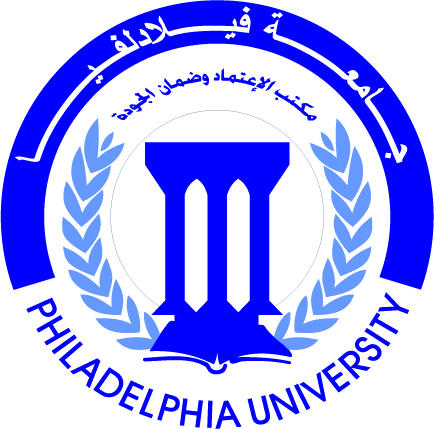 جامعة فيلادلفياPhiladelphia University1رقم الاصدار:   (Revision)الجهة المصدرة:  عمادة القبول والتسجيلجامعة فيلادلفياPhiladelphia University24/9/2017التاريخ:الجهة المدققة: عمادة التطوير والجودةجامعة فيلادلفياPhiladelphia University2/1عدد صفحات النموذج:الجهة المدققة: عمادة التطوير والجودةجامعة فيلادلفياPhiladelphia University